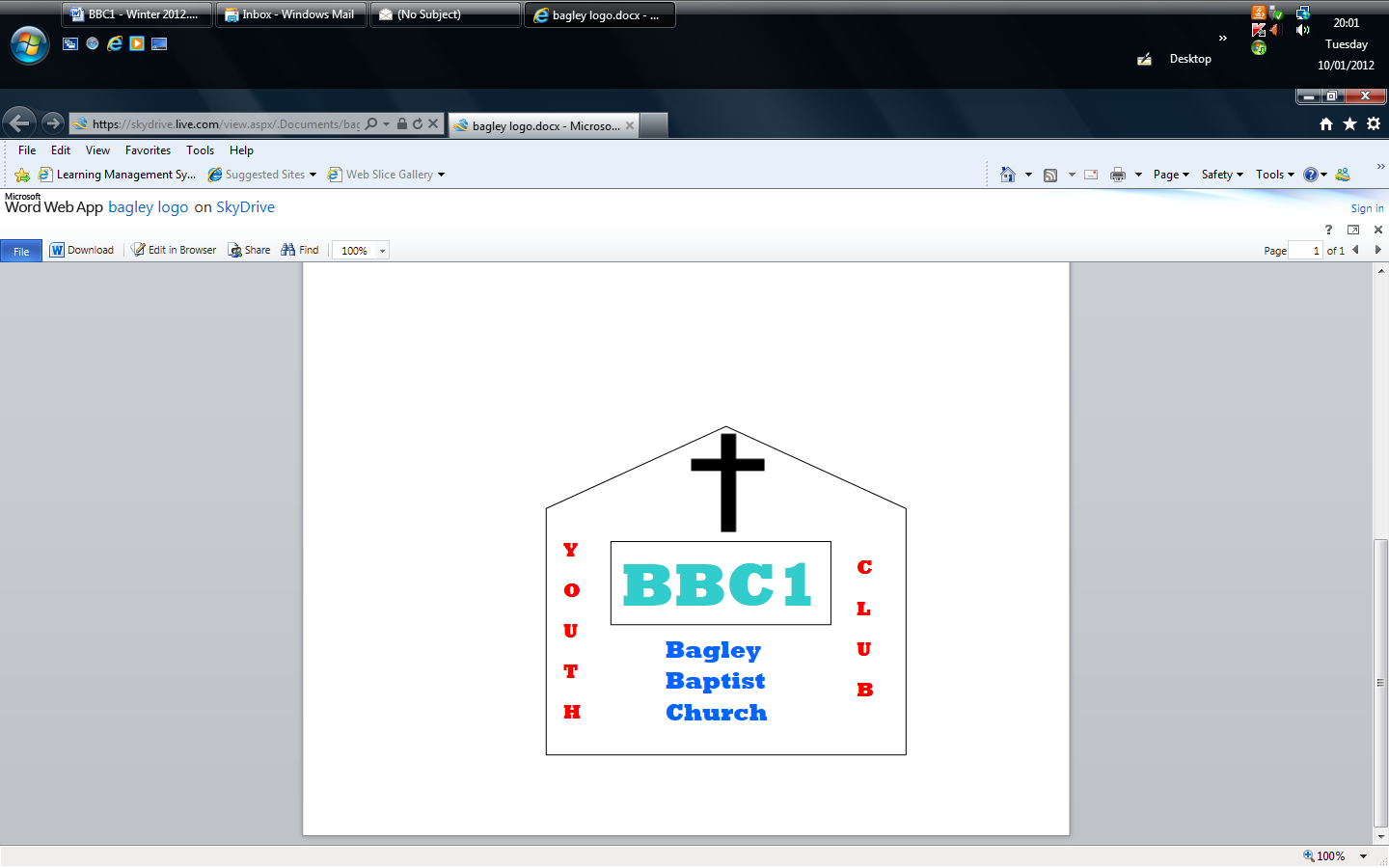 SUMMER 2017 (Amended 7 June 2017)Leaders:	Mark Appleby	Tel: 01934 732075Lottie Smallwood	Tel: 01278 723350Jake Dommaly	Tel: 07428 622022DateTimeActivityWednesday, 26 April7.30 – 9.15Club night Wednesday,3 May 7.30 – 9.30Film night & popcornWednesday,10 May7.30 – 9.15Club nightWednesday,17 May7.30 – 9.30Crazy Golf (details to follow)Wednesday,24 May7.30 – 9.15Club night  Wednesday,31 May             Half Term – no meeting            Half Term – no meetingWednesday,7 June7.30 – 9.15Club night Wednesday,14 June7.30 – 9.30Film night & popcornWednesday,21 June7.30 – 9.15Club night Wednesday,28 June6.45 – 9.30Abseiling or caving (details to follow)Wednesday,5 July7.30 – 9.30Club night & wafflesWednesday,12 July7.00 – 9.30Summer BBQ & swim (details to follow)Summer BreakSummer BreakSummer BreakWednesday, 6 September7.30 – 9.15Club night